Richmond Cricket ClubName of Venue: Indoor Sports Hall, Christ’s School, Queens Road, Richmond , TW10 6HW	Date of assessment: 29th January 2018	Time of assessment: 5.30-6.45pmName of person completing check: Emily Nelson	Date of next check: February 2019Playing / Training AreaCheck that the area and surroundings are safe and free from obstacles.Is the area fit and appropriate for activity? (E.g. check the surfaces, roof leaks, lighting, heating, netting, surrounding boundary area and security / welfare arrangements).  Are weather conditions appropriate to activity?If no, please outline the hazard, who may be at risk and action taken, if any:EquipmentCheck that any equipment used is fit and sound for activity and suitable for the age group / ability of the group.Is the equipment safe and appropriate for the activity? (E.g. check there is no equipment left from other activities or obstructions left in the sporting area)  If no, please give details of unsafe equipment, who may be at risk and action taken, if any:Benches against the wallsBAGS OBSTRUCTING EXITParticipantsCheck that the Session Register is up to date with medical information and contact details.  Check that participants are appropriately attired for the activity.Is / are the Session Registers in order?	If no, please outline the current situation and action taken, if any:	Are the participants appropriately attired and safe for the activity?If no, please outline unsafe equipment / attires and action taken, if any:Emergency PointsCheck that emergency vehicles can access the facility, and that a working telephone is available with access to emergency numbers.Are emergency access points checked and operational?If no, please outline the issues and action taken, if any:Emergency Services hold a key for main gates  (otherwise it is a secure code entry)Is a working telephone available?If no, please outline the issues and action taken, if any:Safety InformationCheck that evacuation procedures are published and posted somewhere for all to see.  Ensure that volunteers and staff have access to information relating to Health and Safety.Are emergency procedures published and accessible to those people with responsibility for sessions at the venue?If no, please outline what information is missing and action taken, if any:CWO to email Christ’s to request Evacuation Procedure is published on the noticeboard outside the Hall. Do the club and or venue need to take any further action? (Please detail)As above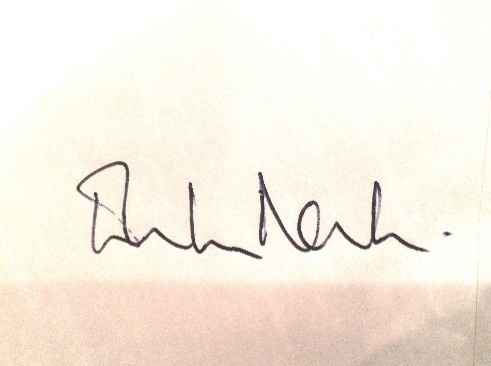 Signed:				Print Name: Emily NelsonDate: 30/01/2018		Copies to: Adam London and Richard ZotovIf the person completing this Risk Assessment feels uncomfortable with the outcomes of the Risk Assessment they should contact someone with the relevant qualifications to perform a comprehensive Risk Assessment of the venue(s) in question.Useful Contacts include:Health and Safety Executive website - www.hse.gov.uk Health and Safety Executive Infoline - 0845 345 0055Yes  First Aider on site (Usi)Boys and Girls briefed on Toilets/ Safety/ RulesBasketball nets retractedLitter removedNo  Yes  Fire Exits CheckedTennis Ball in useBatsman using gloves and boxNot a nets sessionAdam London Level 2Usman Arif14  BoysNo  Benches obstructing exitYes  Register taken by AdamCWO PresentNo  Medical Conditions verbally requestedYes  YesNo   Yes Fire Exits checkedMain Gates to School ClosedCode knownMartin Steel’s (premises manager) mobile available to Adam or EmilyNo   Yes  No   Mobiles available – signal strongYes  Verbal Instruction on Evacuation ProcedureNo   Not Published